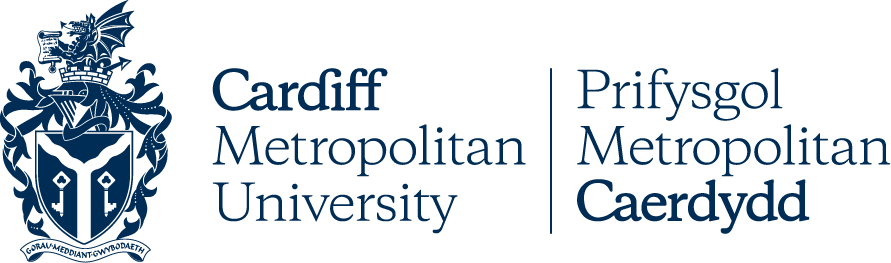  Bwrdd y LlywodraethwyrCOFNODION WEDI'U CADARNHAUDYDDIAD: Dydd Iau 31 Mawrth 2022AMSER: 4:00ypLLEOLIAD: trwy Microsoft TeamsLlywodraethwyr yn Cyflwyno:John Taylor CBE (Cadeirydd y Bwrdd a Llywodraethwr Annibynnol)Yr Athro Cara Aitchison (Llywydd ac Is-ganghellor)Nick Capaldi (Llywodraethwr Annibynnol)Roisin Connolly (Llywodraethwr Annibynnol) Karen Fiagbe (Llywodraethwr Annibynnol)Venkateswaramma Gonavaram (Myfyriwr Lywodraethwr)Sheila Hendrickson-Brown (Llywodraethwr Annibynnol)Dr Malcolm James (Llywodraethwr Staff Academaidd)Yr Athro Myra Nimmo (Llywodraethwr Annibynnol)Yr Athro Kelechi Nnoaham (Llywodraethwr Annibynnol)Menai Owen Jones (Cyd-Gadeirydd a Llywodraethwr Annibynnol)Kirsty Palmer (Llywodraethwr Cynrychiolydd y Bwrdd Academaidd) Alison Thorne (Llywodraethwr Annibynnol)Dr Chris Turner (Cyd-Gadeirydd a Llywodraethwr Annibynnol)Scott Waddington (Llywodraethwr Annibynnol)David Warrender (Llywodraethwr Annibynnol)Naomi Wrigley (Myfyriwr Lywodraethwr) Yn bresennol:Yr Athro Jacqui Boddington (Dirprwy Is-ganghellor Ennyn Diddordeb y Myfyrwyr)Christine Fraser (Ysgrifennydd y Brifysgol a Chlerc i Fwrdd y Llywodraethwyr)Yr Athro Sheldon Hanton (Dirprwy Is-ganghellor Ymchwil ac Arloesi)Mairwen Harris (Pennaeth Strategaeth, Cynllunio a Pherfformio)Yr Athro Rachael Langford (Dirprwy Is-ganghellor)David Llewellyn (Prif Swyddog Adnoddau)Emily Voisin (Swyddog Llywodraethu)Greg Lane (Pennaeth Llywodraethu a Dirprwy Glerc i Fwrdd y  Llywodraethwyr) (cofnodion)Rhan A (1): Eitemau i’w Trafod yn Fer a/neu GymeradwyoYmddiheuriadau am Absenoldeb a Rhagarweiniau (eitem agenda 1)1.1	Derbyniwyd ymddiheuriadau am absenoldeb gan Matthew Tossell (Llywodraethwr Annibynnol) a Denn Yearwood (Llywodraethwr Staff Gwasanaethau Proffesiynol).Datganiadau o Wrthdaro Buddiannau (eitem agenda 2)2.1	Doedd dim datganiadau o wrthdaro buddiannau.Cofnodion y Cyfarfod Blaenorol: 10 Chwefror 2022 (agenda eitem 3)3.1	Penderfynodd y bwrdd:I gymeradwyo cofnodion ei gyfarfod a gynhaliwyd ar 10 Chwefror 2022 fel cofnod cywir.Materion yn codi (eitem agenda 4)4.1	Dywedodd y Cadeirydd fod tri mater wedi codi o'r cyfarfod blaenorol. 1) Yn gyntaf, gan gyfeirio at eitem agenda 8 ar yr Offeryn ac Erthyglau Drafft cynghorodd y Cadeirydd fod yr Erthyglau wedi'u diweddaru i adlewyrchu'r drafodaeth am dâl uwch swyddi. Dywedodd y Cadeirydd fod adroddiad Diweddariad ar yr Offeryn ac Erthyglau Drafft wedi'i gynnwys ar y Bwrdd i’w nodi yn eitem agenda 16. 2) Yn ail, gan gyfeirio at eitem agenda 9 ar y Datganiad o’r Berthynas Rhwng Bwrdd y Llywodraethwyr a Grŵp Gweithredol yr Is-Ganghellor dywedodd y Cadeirydd y byddai'r fersiwn derfynol o'r Datganiad yn cael ei ddosbarthu gan Ysgrifennydd y Brifysgol/Pennaeth Llywodraethu o fewn yr ychydig ddyddiau canlynol.3) Yn olaf, gan gyfeirio at eitem agenda 10 yn cwmpasu'r Adroddiad Cryno o gyfarfod y Pwyllgor Cynllunio a Pherfformiad Strategol dywedodd y Cadeirydd fod sesiwn friffio i’r Llywodraethwyr i gyd ar y ddarpariaeth cyfrwng Cymraeg wedi'i drefnu ar gyfer 9 Mehefin am 4.00yp. Adroddiad y Cadeirydd (eitem agenda 5)5.1	Cyflwynodd Cadeirydd y Bwrdd eu hadroddiad a roddodd y newyddion diweddaraf am gyfarfodydd diweddar gydag Estyn, CCAUC, ChUW a'r CUC. 5.2	Rhoddodd y Cadeirydd ddiweddariad pellach i aelodau'r Bwrdd ar gyfarfod a gynhaliwyd rhwng Cadeiryddion y Prifysgolion yng Nghymru a Jeremy Miles MS (Gweinidog Addysg a'r Gymraeg Llywodraeth Cymru) ar 28 Mawrth 2022 a oedd wedi trafod ymhellach hynt a goblygiadau'r Bil Addysg Drydyddol ac Ymchwil (Cymru). Fe wnaeth y Cadeirydd dynnu sylw at farn Llywodraeth Cymru am Gymr fel 'cenedl ail gyfle' ar gyfer addysg lle'r oedd pobl yn cael cyfleoedd pellach i gael mynediad at addysg os nad oedd pethau'n mynd yn dda iddyn nhw'r tro cyntaf. Roedd y Cadeirydd hefyd yn hysbysu aelodau'r Bwrdd am bwyslais cynyddol a phwysigrwydd Llywodraeth Cymru ar y 'Llais Dysgwyr' yn ei ddull o ddatblygu'r Bil.Penderfynodd y bwrdd:I nodi Adroddiad y Cadeirydd.Adroddiad yr Is-Ganghellor (eitem 6 ar yr agenda)6.1	Cyflwynodd yr Is-Ganghellor eu hadroddiad a rhoddodd y wybodaeth ddiweddaraf am ddiwygiadau allweddol a wnaed i'r Bil Addysg Drydyddol ac Ymchwil (Cymru).6.2	Dywedodd yr Is-ganghellor fod Adroddiad Camymddwyn Rhywiol Staff i Fyfyrwyr Prifysgolion y DU wedi cael ei lansio yng Nghynhadledd Flynyddol Prifysgolion y DU a gynhaliwyd yn Llundain ar 3 Mawrth 2022. Roedd yr Is-Ganghellor wedi cadeirio Bwrdd Cynghori Prifysgolion y DU ar y mater hwn ers 2018. Bwriad yr Adroddiad a'r canllawiau cysylltiedig oedd rhoi'r hyder i'r sector AU a'i cyfranogwyr allweddol, y gefnogaeth a'r modd i newid diwylliant o fewn y sector. 6.3	Dywedodd yr Is-Ganghellor wrth aelodau'r Bwrdd o’r gwaith yr oedd y Brifysgol yn ei wneud i gefnogi academyddion, myfyrwyr a ffoaduriaid o Wcráin. Roedd pecyn o gefnogaeth wedi ei ddatblygu ac fe'i lansiwyd mewn digwyddiad 'Cefnogi Wcráin' a gynhaliwyd ar Gampws Llandaf ar 24 Mawrth 2022. Roedd hyn yn unol ag ymrwymiad y Brifysgol i fod yn Brifysgol Noddfa ers 2018.6.4	Dywedodd yr Is-Ganghellor fod y Brifysgol wedi comisiynu Partneriaeth Halpin Cyf i gynnal adolygiad o 'Taith y Myfyriwr’ ac i ddarparu argymhellion er mwyn gwella. Byddai'r Adolygiad yn ceisio gwella recriwtio, cadw myfyrwyr a phrofiad cyffredinol myfyrwyr hyd at raddio a thu hwnt. Ychwanegodd yr Is-Ganghellor fod Cyfarwyddwr Marchnata a Chysylltiadau Allanol dros dro, Sukh Chonk, wedi'i benodi'n ddiweddar ac y byddai'n chwarae rhan allweddol yn yr Adolygiad.6.5	Llongyfarchodd aelodau'r Bwrdd yr Is-Ganghellor ar ei rôl wrth gynhyrchu Adroddiad Camymddwyn Rhywiol Staff i Fyfyrwyr Prifysgolion y DU.Penderfynodd y bwrdd:I nodi Adroddiad yr Is-Ganghellor. Adroddiad Undeb y Myfyrwyr (eitem 7 ar yr agenda)7.1	Cyflwynodd Llywydd ac Is-lywydd Undeb y Myfyrwyr eu hadroddiad ar y cyd. Cafodd y Bwrdd wybod bod Etholiadau Undeb y Myfyrwyr wedi dod i ben ar 25 Mawrth. Roedd Venky Gonavaram wedi cael ei ail-ethol fel Llywydd UM (Materion a’r Gymuned) ar gyfer blwyddyn academaidd 2022-23. Roedd Natalia-Mia Roach wedi cael ei ethol fel Is-lywydd UM (Llais y Myfyrwyr) ar gyfer blwyddyn academaidd 2022-23. 7.2	Cafodd y Bwrdd hefyd wybod bod Will Fuller wedi'i benodi'n Brif Weithredwr UM newydd y Brifysgol Agored ac y byddai'n dechrau yn y rôl ym mis Gorffennaf 2022 yn dilyn ymddeoliad Mike Davis. Mr Fuller oedd Cyfarwyddwr Ennyn Diddordeb y Myfyrwyr presennol yr UM ac roedd yn gyn-Lywydd UM yn y Brifysgol. Roedd y penodiad wedi ei wneud yn dilyn proses recriwtio allanol lawn a chystadleuol. Penderfynodd y bwrdd:I nodi Adroddiad Undeb y Myfyrwyr.Rhan A (2): Eitemau o Bwys Penodol i'w Trafod a/neu GymeradwyoStrategaeth 2030 (Drafft i’w Thrafod) (eitem agenda 8)8.1	Cyflwynodd yr Is-Ganghellor y Strategaeth ddrafft 2030 i'w thrafod. Roedd y drafft yn nodi'r weledigaeth, gwerthoedd, gweledigaethau thematig a blaenoriaethau strategol lefel uchel i'r Brifysgol sy'n cwmpasu'r cyfnod rhwng 2022 a 2030. Amlygodd yr Is-Ganghellor y byddai'r Strategaeth 2030 yn ceisio adeiladu ar fomentwm a gyflawnwyd dros y pum mlynedd blaenorol fel y gallai'r Brifysgol gyflawni ei huchelgais o gael ei sefydlu fel prifysgol unigryw a blaengar sy'n perfformio'n uchel gydag enw da cryf, cyllid cynaliadwy, partneriaid proffesiynol arloesol a chyrhaeddiad ac effaith leol, cenedlaethol a byd-eang sylweddol. Pwysleisiodd yr Is-Ganghellor gynlluniau i'r Brifysgol gyflawni twf parhaus a rheoledig o tua £100m yn 2017, £130m yn 2022 i £200m erbyn 2030. 8.2	Cafwyd trafodaeth eang ar y Strategaeth ddrafft a gwnaeth aelodau'r Bwrdd yr awgrymiadau canlynol:Dylid cynnwys y gweledigaethau thematig cyn rhestr o flaenoriaethau strategol; Dylai gweledigaeth thematig y Genhadaeth Ddinesig hefyd adlewyrchu amrywiaeth cymunedau yn ehangach. Dylid cynnwys cyfeiriad at Lais y Myfyrwyr hefyd. Byddai angen i'r Brifysgol gadw ei dull o gydraddoldeb ac amrywiaeth yn cael ei hadolygu'n rheolaidd er mwyn ystyried newidiadau yn y farchnad fyd-eang ar gyfer myfyrwyr rhyngwladol;Dylid cynnwys y cyfeiriad hwnnw at bandemig Covid-19 o ystyried ei etifeddiaeth ac y byddai adferiad ohono yn cymryd nifer o flynyddoedd;Y dylai'r weledigaeth thematig ymchwil ac arloesi anelu at gyflawni twf a dwyster wedi'i dargedu mewn meysydd neu ymchwil allweddol penodol yn hytrach nag yn ehangach ar draws pob maes;  Dylid defnyddio'r ymchwil a'r arloesi hwnnw i greu mwy o incwm i'r Brifysgol ac y dylid nodi meysydd allweddol penodol sy'n debygol o gyflawni hyn yn gynnar; Roedd angen yr ystyriaeth bellach ynghylch a ddylid cynnwys cyfeirio'n benodol at raglenni rhan amser i fyfyrwyr gwrdd â disgwyliadau Llywodraeth Cymru/CCAUC ar y ddarpariaeth;Y dylai Edge  Met Caerdydd gael ei gynnwys yn glir gyda'r cyfeiriad at entrepreneuriaeth;Dylid ystyried y dylid ystyried ymhellach a allai'r Brifysgol fod yn fwy uchelgeisiol yn ei tharged o ddod yn garbon sero erbyn 2030;Y dylid cynnwys nod y Brifysgol o ddod yn un o’r 50 prifysgol orau yn 50;Y dylai'r Brifysgol gynnal asesiad llawn o'i gallu i gyflawni'r Strategaeth ddrafft i nodi unrhyw fylchau neu rwystrau posibl i symud ymlaen;Dylid cynnwys y cyfeiriad hwnnw at ymgysylltu â phartneriaid a chryfder y Brifysgol o ran bod yn sefydliad ystwyth ac ymatebol.8.3	Diolchodd yr Is-Ganghellor aelodau'r Bwrdd am eu sylwadau adeiladol a threiddgar gan wneud y pwyntiau canlynol mewn ymateb:Byddai dangosyddion perfformiad allweddol neu 'Fesurau Llwyddiant' yn cael eu diweddaru a'u diwygio ar ôl i'r drafft gael ei gymeradwyo i helpu'r Bwrdd a'r Trac Gweithredol i symud ymlaen dros oes y Strategaeth;Byddai cwblhau'r Strategaeth Galluogwyr/Galluogi yn broses fwy ailadroddol;Roedd sicrhau nifer angenrheidiol o fyfyrwyr a chyllid cysylltiedig yn hanfodol i lwyddiant y Brifysgol wrth gyflawni ei nodau strategol;Byddai diwygiadau ar gydraddoldeb, amrywiaeth a chynhwysiant yn cael eu gwneud;Eu bod yn ymwybodol o un Brifysgol arall yn unig oedd â nodau clir o fod yn garbon sero net erbyn 2030 ond y byddent yn edrych unwaith eto i sefydlu a oedd gan unrhyw brifysgolion eraill nodau uchelgeisiol yn yr un modd;Byddai'r cyfeiriad hwnnw at EDGE Met Caerdydd ochr yn ochr ag entrepreneuriaeth yn arbennig o ddefnyddiol;Gellid cynnwys y cyfeiriad hwnnw at raglenni rhan amser yn iteriad nesaf y drafft – o bosibl o dan weledigaeth thematig y genhadaeth ddinesig;Byddai'r cyfeiriad hwnnw at effaith ac adfer pandemig Covid-19 yn cael ei gynnwys - yn benodol ynghylch gwaith a wnaed eisoes gan y Brifysgol ar ffyrdd newydd o weithio a gweithio hybrid;Bod modd cyflawni twf arfaethedig ymchwil o ran dwyster ac ehangder gan fod swyddogaeth/darpariaeth ymchwil y Brifysgol yn gymharol fach. Derbyniwyd na ddylai adnoddau/cyllid gael eu gwasgaru'n rhy denau ac y byddai meysydd ymchwil penodol yn cael eu targedu ar gyfer twf; Y byddai myfyrwyr a staff y Brifysgol yn cael eu rhoi yng nghanol Strategaeth 2030 ac y byddai'r Brifysgol yn parhau i gael ei llywio gan arweinyddiaeth dosturiol. Penderfynodd y bwrdd: I nodi'r Strategaeth ddrafft 2030 a darparu sylwadau ac adborth.Diweddariad Recriwtio Myfyrwyr: Adolygiad Ceisiadau mis Mawrth 2022 (eitem agenda 9)9.1	Cyflwynodd y Dirprwy Is-Ganghellor yr adroddiad a chadarnhaodd bod nifer y ceisiadau i fyfyrwyr yn plesio gyda thwf dau ddigid tebyg mewn termau canran sy'n cael eu cyflawni fel y flwyddyn flaenorol. Roedd twf arbennig o gryf yn nifer y ceisiadau i fyfyrwyr wedi'u cyflawni mewn ceisiadau myfyrwyr ôl-raddedig rhyngwladol. Rhoddodd y Dirprwy Is-Ganghellor fanylion am nifer y ceisiadau myfyrwyr a dderbyniwyd gan bob un o'r pum Ysgol Academaidd ac amlygodd newidiadau nodedig i raglenni penodol. Pwysleisiodd y Dirprwy Is-Ganghellor bwysigrwydd cadw a throsi yn y broses recriwtio myfyrwyr. 9.2	Cafodd aelodau'r bwrdd drafodaeth fer ar newidiadau posib i gydbwysedd rhywedd poblogaeth myfyrwyr o ganlyniad i fwy o recriwtio myfyrwyr rhyngwladol. Penderfynodd y bwrdd:I nodi'r Diweddariad Recriwtio Myfyrwyr.Llythyr Adolygu Risg Sefydliadol CCAUC (eitem agenda 10) 10.1	Dywedodd yr Is-ganghellor fod y Brifysgol wedi derbyn ei Llythyr Adolygu Risg Sefydliadol gan CCAUC ar 23 Mawrth 2022. Rhoddodd y Llythyr asesiad/barn ar lefel Risg Sefydliadol gyffredinol y Brifysgol a datganiad cysylltiedig ar gyfeiriad teithio'r Brifysgol yn ei threfniadau rheoli risg sefydliadol. Yn unol â gofynion datgelu a osodwyd gan CCAUC ni chaniatawyd i'r Brifysgol ryddhau gwybodaeth yn gyhoeddus am ei hasesiad. Ymrwymodd yr Is-Ganghellor i roi gwybod i aelodau'r Bwrdd am y cynnydd yn erbyn gweithredoedd a nodwyd. 10.2	Penderfynodd y bwrdd:I nodi Llythyr Adolygu Risg Sefydliadol CCAUC.  Adroddiad Risg y Brifysgol (eitem agenda 11)11.1	Y Pennaeth Strategaeth, Cynllunio a Pherfformiad gyflwynodd yr adroddiad. Cafodd yr adroddiad ei ystyried gan y Pwyllgor Archwilio ar 7 Mawrth 2022. Dywedwyd wrth y Bwrdd fod risgiau wedi parhau i ddod i'r amlwg ers y dyddiad hwnnw ynghylch materion yn ymwneud â'r gadwyn gyflenwi, y gwrthdaro yn Wcráin, ac ymateb Llywodraeth y DU i Adolygiad Augar a'r effaith debygol ar y sector AU yng Nghymru. Byddai'r risgiau hyn yn cael eu cynnwys yn uniongyrchol yn iteriad nesaf Adroddiad Risg y Brifysgol a baratowyd yn nhymor yr haf. 11.2	Cyfeiriodd Cadeirydd y Pwyllgor Archwilio at y risg a oedd yn ymwneud ag iechyd meddwl myfyrwyr a dywedodd wrth y Bwrdd bod y Pwyllgor wedi cynnal sesiwn i fynd at wraidd y mater hwn yn ei gyfarfod ar 7 Mawrth 2022 gyda'r Dirprwy Is-Ganghellor Ymgysylltu â Myfyrwyr a Chyfarwyddwr Gwasanaethau Myfyrwyr. Roedd y Pwyllgor yn hyderus bod gwasanaethau, systemau a threfniadau cymorth angenrheidiol ar waith i helpu myfyrwyr sy'n cael trafferthion iechyd meddwl. Cyfeiriodd Cadeirydd y Pwyllgor hefyd at y ffaith bod y risg i iechyd meddwl myfyrwyr wedi'i leihau fel rhan o drefniadau adolygu risg sefydledig y Brifysgol. 11.3	Penderfynodd y bwrdd:1.	I gymeradwyo Adroddiad Risg y Brifysgol.Adolygiad o Bolisi Diswyddo Uwch Staff (eitem 12 agenda)12.1	Cyflwynodd Ysgrifennydd y Brifysgol yr adroddiad a chynghorodd fod gofyn i'r Brifysgol adolygu ei Pholisi Diswyddo Uwch Staff naill ai bob tair blynedd neu ar ôl pob tro y cafodd y Polisi ei ddefnyddio - pa un bynnag ddaeth yn gyntaf. Roedd y Polisi wedi'i ddiweddaru yn cynnwys nifer o newidiadau arfaethedig i gyflawni aliniad â Chod Taliadau Staff Uwch CUC HE, a ddefnyddiwyd ar draws y sector AU, ac y cyfeiriodd CCAUC ati bellach. 12.2	Cadarnhaodd Ysgrifennydd y Brifysgol fod y Polisi wedi'i ddiweddaru wedi ei ystyried gan y Pwyllgor Taliadau yn ei gyfarfod ar 9 Mawrth 2022. Roedd y Pwyllgor wedi cymeradwyo'r Polisi i'w ystyried gan y Bwrdd. Roedd y Pwyllgor wedi argymell un gwelliant pellach i'r Polisi i adlewyrchu'r trefniadau a nodwyd yng Nghynllun Dirprwyaeth y Brifysgol i'r Pwyllgor ystyried/cymeradwyo pob cais am daliad diswyddo a oedd yn cyfateb i £100k neu fwy ac i'r Is-Ganghellor ystyried/cymeradwyo ceisiadau talu diswyddo a oedd yn cyfateb i lai na £100k. 12.3	Holodd un aelod o'r Bwrdd a oedd Asesiad Effaith Cydraddoldeb (AEC) wedi'i gwblhau fel rhan o'r adolygiad o'r Polisi. Cadarnhaodd Ysgrifennydd y Brifysgol fod AEC wedi'i gwblhau ac y gallai gael ei ddarparu. 12.4	Penderfynodd y bwrdd:1.	I gymeradwyo'r Polisi Diswyddo Uwch Staff wedi'i ddiweddaru.Arolwg Hunan Werthuso’r Pwyllgor ar gyfer 2021-22 (eitem agenda 13)14.	Cyflwynodd y Cadeirydd y Pwyllgor Llywodraethu ac Enwebiadau'r adroddiad a roddodd grynodeb o'r sylwadau allweddol a nodwyd yn yr arolwg blynyddol a'r drafodaeth ddilynol ar adroddiad manwl yn y Pwyllgor Llywodraethu ac Enwebiadau ar 28 Chwefror 2022. Adlewyrchai Cadeirydd y Pwyllgor mai hwn oedd yr arolwg blynyddol cyntaf a wnaed. Er bod canlyniadau/sgoriau'r arolwg ar y cyfan yn gadarnhaol iawn roedd yn amlwg nad oedd nifer o aelodau'r Bwrdd wedi cwblhau eu ffurflenni arolwg. Felly, gofynnwyd i aelodau'r bwrdd am eu myfyrdodau/barn ar y broses arolwg. 13.2	Dywedodd rhai aelodau'r Bwrdd eu bod yn ei chael hi'n anodd cwblhau'r dychweliad gan eu bod yn dal yn gymharol newydd i'r Bwrdd a'i bwyllgorau. Awgrymodd un aelod o'r Bwrdd y gallai fod yn ymarfer datblygu defnyddiol yn y dyfodol pe bai gofyn i aelodau pob pwyllgor gwblhau'r arolwg fel rhan o ymarfer grŵp. Cytunodd aelodau'r bwrdd yn fras gyda'r dull hwn a awgrymir.13.3	Dywedodd Cadeirydd y Pwyllgor y byddai canlyniadau pob pwyllgor unigol yn cael eu rhannu â chadeirydd perthnasol y pwyllgor. Roedd hefyd cyfarfod o gadeiryddion pwyllgorau wedi'u trefnu lle'r oedd yr arolwg a materion eraill i fod i gael eu hystyried.13.4	Penderfynodd y bwrdd:1.	I nodi Arolwg Hunan Werthuso'r Pwyllgor ar gyfer 2021-22. Unrhyw Fusnes arall (eitem agenda 14)Doedd dim busnes arall.Rhan B: Eitemau i’w Nodi Adroddiad Crynodeb y Pwyllgor Llywodraethu ac Enwebiadau: 28 Chwefror 2022 (agenda eitem 15)15.1	Penderfynodd y bwrdd:1.	I nodi Adroddiad Crynodeb y Pwyllgor Llywodraethu ac Enwebiadau o'i gyfarfod a gynhaliwyd ar 28 Chwefror 2022.Diweddariad ar Offeryn Drafft ac Erthyglau Llywodraeth (eitem agenda 16)16.1	Penderfynodd y bwrdd:1.	I nodi'r diweddariad ar offeryn drafft ac erthyglau'r Llywodraeth.Adroddiad Crynodeb y Pwyllgor Archwilio: 7 Mawrth 2022 (eitem agenda 17)17.1	Penderfynodd y bwrdd:1.	I nodi Adroddiad Crynodeb y Pwyllgor Archwilio o'i gyfarfod a gynhaliwyd ar 7 Mawrth 2022.Adroddiad Crynodeb y Pwyllgor Taliadau: 9 Mawrth 2022 (eitem agenda 18)18.1	Penderfynodd y bwrdd:1.	I nodi Adroddiad Crynodeb y Pwyllgor Taliadau o'i gyfarfod a gynhaliwyd ar 9 Mawrth 2022.2.	I gymeradwyo cylch gorchwyl diwygiedig y Pwyllgor Taliadau ar gyfer 2021-22 fel y'i cynhwysir yn Atodiad 1. Adroddiad Crynodeb y Pwyllgor Adnoddau: 23 Mawrth 2022 (eitem agenda 19)19.1	Penderfynodd y bwrdd:1.	I nodi Adroddiad Crynodeb y Pwyllgor Adnoddau o'i gyfarfod a gynhaliwyd ar 23 Mawrth 2022.Rhaglen Waith Bwrdd y Llywodraethwyr 2021-22 (eitem agenda 20)20.1	Penderfynodd y bwrdd:I nodi Rhaglen Waith Bwrdd Llywodraethwyr 2021-22(Daeth y cyfarfod i ben am 5.45yp)John Taylor CBECadeirydd Bwrdd y LlywodraethwyrPrifysgol Metropolitan Caerdydd